Tytuł operacji:                  „Budowa siłowni zewnętrznej w Heliodorowie” –                                            Ochotnicza Straż Pożarna w HeliodorowieNumer wniosku:               6/PGI/18Kwota dofinansowania:   21.257,00 złCel ogólny LSR:              Poprawienie jakości życia i stwarzanie warunków do dalszego                                          harmonijnego rozwoju lokalnej społeczności	Cel szczegółowy:             Rozwój infrastruktury społeczno-kulturalnej                                         i rekreacyjno-sportowejPrzedsięwzięcie:              Rozwój infrastruktury społeczno-kulturalnej i rekreacyjno-sportowejWskaźnik:                        Nowe lub przebudowane obiekty infrastruktury turystycznej                                          i rekreacyjnej. 
Opis operacji:Realizacja operacji polegała na utworzeniu placu zabaw w Heliodorowie koło świetlicy wiejskiej oraz remizie OSP. Projekt obejmował zakup i montaż urządzeń: biegacz wolnostojący, orbitrek wolnostojący, twister, wahadło, wioślarz, wyciąg górny, prasa nożna, rower oraz tablicę z regulaminem. Wszystkie urządzenia posiadają pylon, tzn. element montażowy pełniący rolę informacyjną z instrukcją użytkowania.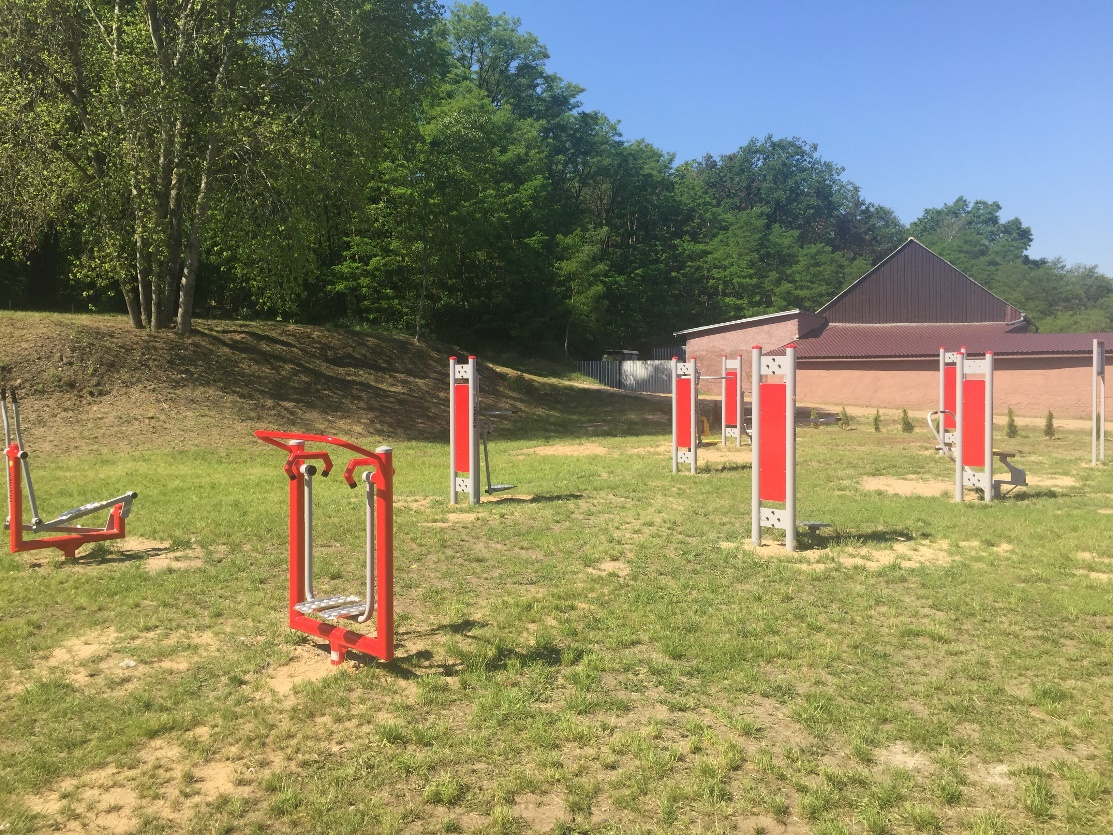 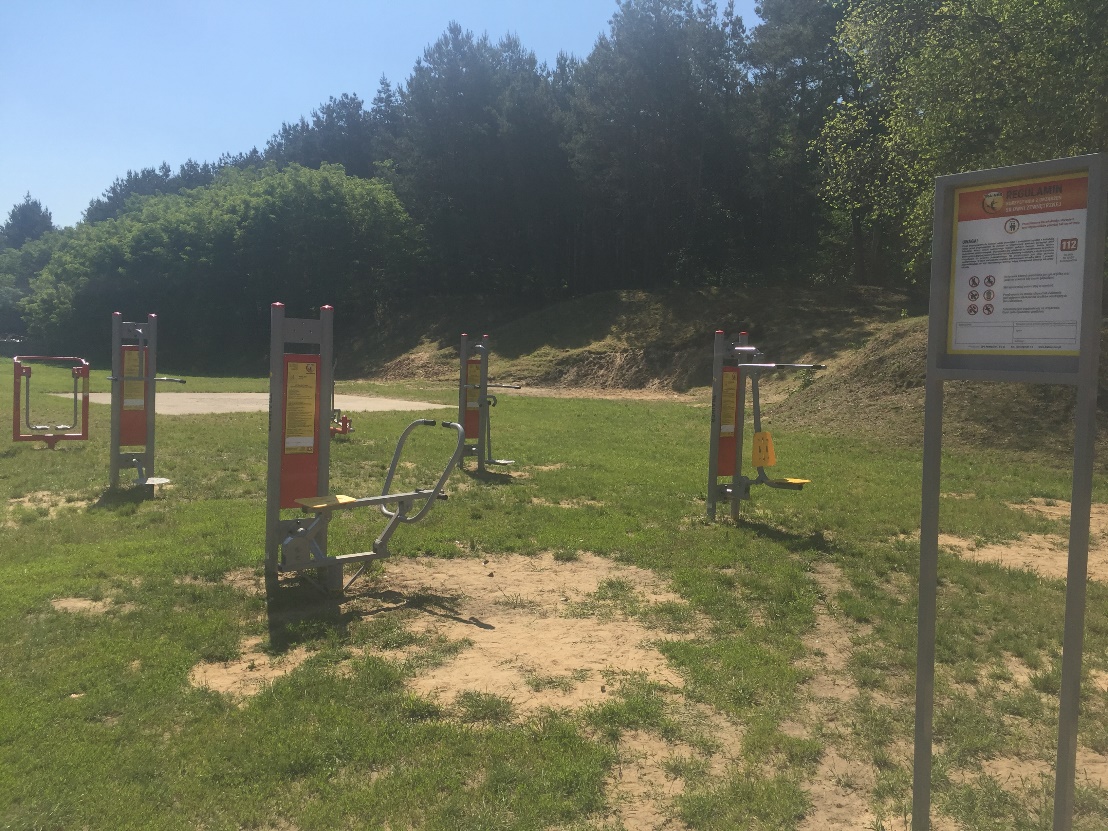 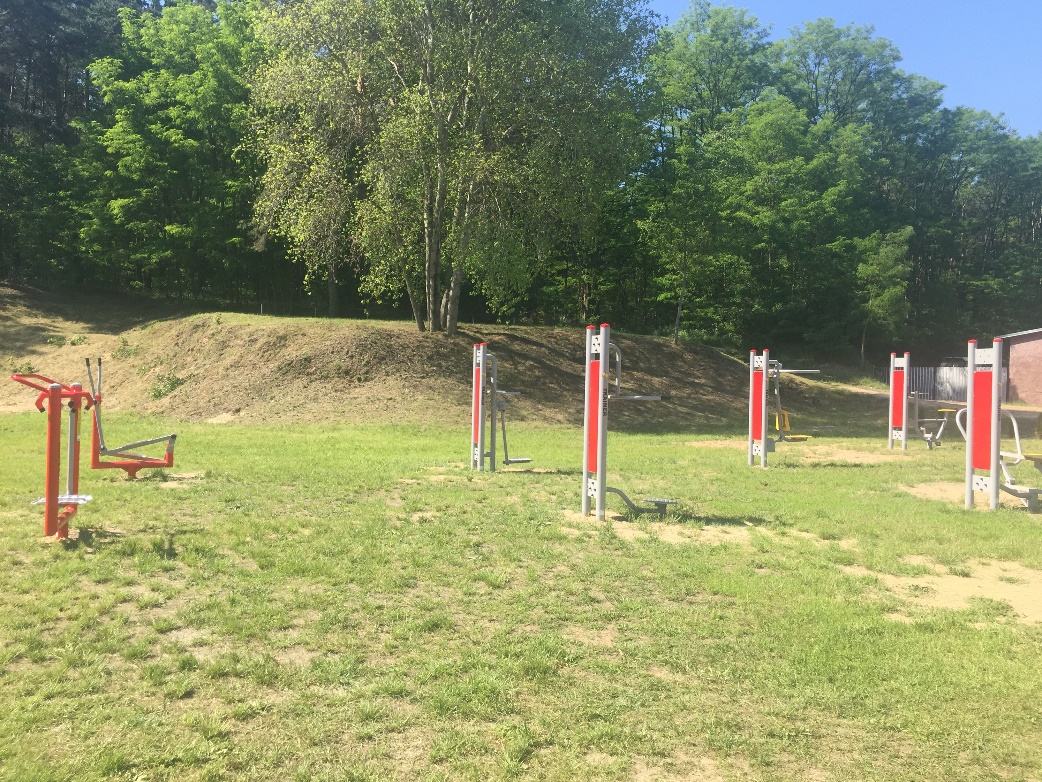 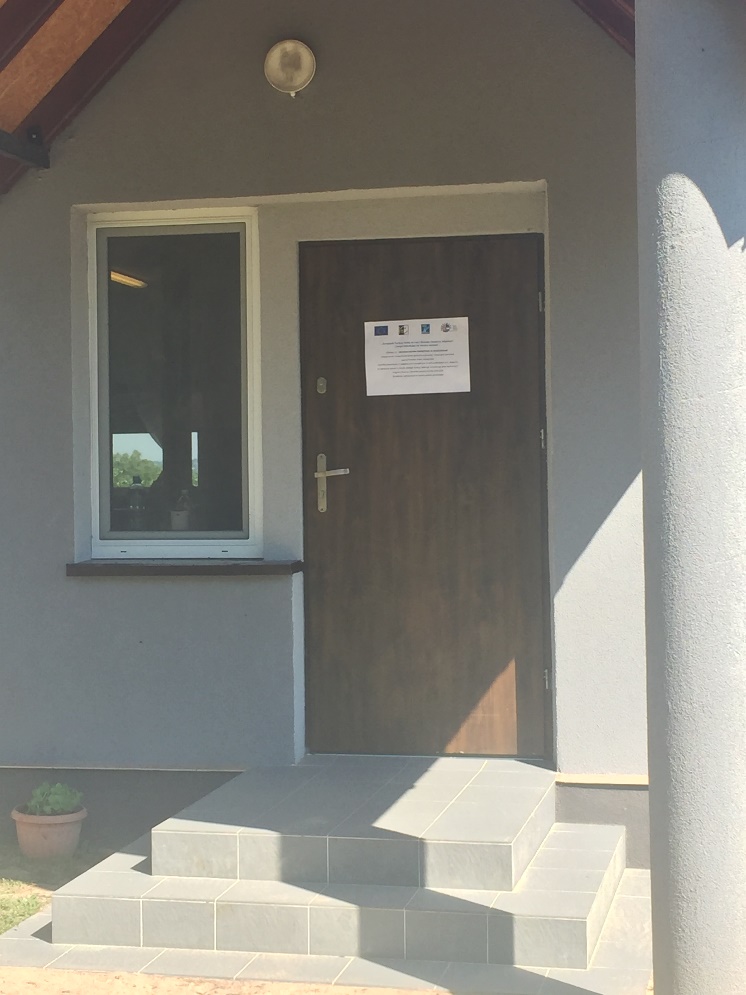 